ЧЕРКАСЬКИЙ ДЕПАРТАМЕНТ ОСВІТИ ТА  ГУМАНІТАРНОЇ ПОЛІТИКИ                                                                                                       УПРАВЛІННЯ КУЛЬТУРИ                                                                         ЧЕРКАСЬКА МІСЬКА ЦЕНТРАЛІЗОВАНА БІБЛІОТЕЧНА СИСТЕМА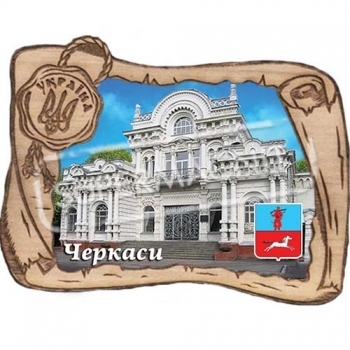 Інформаційний бюлетеньВип. 4ЧЕРКАСИ   2014ВЛАДА ІНФОРМУЄБуревій, О. Володимир Зубик : все що роблю, для людей / О. Буревій // Акцент.—2014.—15 окт.—  С.10.Володимир Зубик : «Про кандидата в депутати не по словах його, а по ділах!» / спілкувався з В. Зубиком  Володимир Безуглий  // Нова Доба.—2014.—23 жовт.— С.10.Жуковська, Валентина. Все, що ви хотіли знати про Жуковську / В. Жуковська // Акцент.—2014.—15 окт.— С.6.Кирей, В. Амбіції проти тролейбусів : хто кого? : [Черкаси за останні 10 років тут розжилися лише п’ятьма новими машинами] / В. Кирей  // Уряд. кур’єр.—2014.—30 жовт.— С.10.Колісник, О. Реформа місцевого самоврядування : починати не можна відкласти / О. Колісник // Нова Доба.—2014.—2 груд. - С.5.Мартинова, Т. Народна люстрація : [ Валентина Коваленко. Слабка жінка у великій політиці?]                                / Т. Мартинова // Вечірні Черкаси.—2014.—1 жовт.— С.3.Медведев, В. Очередная попытка: с 1 ноября на  Черкащине объявляют войну теневой экономике                    / В. Медведев  // Акцент.—2014.—29 окт.—С.7.Одарич : про багатостраждальні тролейбуси «Азоту»: [передвиборчий піар?] // Нова Доба.—2014.—23 жовт.— С.5.Полуянов, А. Государство  нам  поможет: с 1октября  действуют новые правила начислення  субсидий                 / А. Полуянов  // Акцент.—2014.—29 окт.—С.11.Роговська, Т. Прокурор Юрій Шеремет : «Зло буде покаране, правда-відновлена» / інтерв’ю з прокурором Черкаської області провела Т. Роговська / Т. Роговська                // Вечірні Черкаси.—2014.—26 листоп.— С.7.Роговська, Т. Прокурора Черкаської області  Віктора  Миколенка та його заступника люстрували                               / Т. Роговська  // Вечірні Черкаси.—2014.—29 жовт.— С.2.Степанов, М. Депутати облради дали гроші на зарплати, енергозбереження, медицину, АТО й екологію        / М. Степанов  // Вечірні Черкаси.—2014.—3 груд.— С.5.Степанов, Максим. Сергій Одарич : «Після виборів Україна може знову не дочекатися реформ» / М. Степанов // Вечірні Черкаси.—2014.—29 жовт.— С.5.ВИБОРИ – 2014Балякіна, Тетяна. У Черкасах проти кандидата від Блоку Порошенка розпочалася брудна кампанія                       / Т. Балякіна  // Акцент.—2014.—15 окт.— С.5.Блок Порошенка замість 195-го округу претендує на 200-ий  // Вечірні Черкаси.—2014.—1 жовт. - С.5.Блок Порошенка: у Раду йдуть цілими сім’ями: під брендом Петра Порошенка в Раду намагаються пройти колишні регіонали, журналісти, родинні клани та олігархи // Вечірні Черкаси.—2014.—1 жовт.— С.10.Буревій, Оксана. Боєць «Азову» йде в нардепи : [черкащанин  Олег Петренко кандидат до Верховної Ради] / О. Буревій // Акцент.—2014.—1 окт.— С.5.Владислав Пустовар : «За підкуп виборців можна потрапити за грати на строк від 2 до 12 років» // Вечірні Черкаси.—2014.— 8 жовт.— С.8.Восьмеро черкащан пройшли у парламент по списках партії // Вечірні Черкаси.—2014.— 5 листоп.— С.7.«Зачистка» черкаських округів спровокує третій Майдан? : [черкащани розпочали під стінами ЦВК безстроковий протест] // Вечірні Черкаси.—2014.—1 жовт.— С.6.Мартинова, Т. Кандидати вступили у бій за мандати : за сім депутатських крісел на Черкащині боротиметься 103 кандидати  / Т. Мартинова  // Вечірні Черкаси.—2014.—15 жовт.— С.3.Мартинова, Т. На мажоритарних округах знову перемогло бабло і зло? : хто лідирує по черкаських округах / Т. Мартинова // Вечірні Черкаси.—2014.—29 жовт.— С.4.Мартинова, Т. Черкащина проголосувала за партії влади / Т. Мартинова // Вечірні Черкаси.—2014.—29 жовт.— С.3.Черкащина проголосувала: вибори - 2014                      //  Нова Доба.—2014.—28 жовт.— С.4.СТОРІНКИ   ІСТОРІЇБравада, Олександр. Черкаська міліція на Луганщині «увімкнула машину часу»: побувавши у подіях [1918р.],  схожих із тими, що відбувалися сотню років тому…                       / О. Бравада // Вечірні Черкаси.—2014.—1 жовт.— С.26.       Вівчарик, Н.  Черкащани  із 30-метровим прапором вшанували пам’ять жертв Голодоморів  / Н. Вівчарик                  // Вечірні Черкаси.—2014.—26 листоп.— С.5.       Голодна правда 1932-1933: [статті] // Нова Доба.—2014.—25 листоп.—С.6.      Запрацювала виставка, присвячена подіям  Євромайдану: [в фойє обласного краєзнавчого музею]                 // Акцент.—2014.—26 нояб.— С.2.      Сердунич,  Л. Плакали ноги:  81-ша річниця Голодомору   1932-1933 років / Л. Сердунич  // Погляд Часу.—2014.—27 листоп.— С.10.Таємниці Хрещатика: до наших днів у центральній частині Черкас збереглися будинки, які мають значну історичну й архітектурну цінність // Вечірні Черкаси.—2014.—19 листоп.— С.26.У Черкасах вшанували  пам’ять загиблих від Голодоморів // Акцент.—2014.—26 нояб.— С.2.Юхно, Борис. Черкаські довгобуди // Акцент.—2014.—3 дек.— С.4.Юхно, Борис. Про високе і земне : на Черкаському «Водоканалі» відновлюють сторічну інженерну пам’ятку    / Б. Юхно  // Акцент.—2014.—19 нояб.— С.6.СОЦІАЛЬНИЙ ЗАХИСТ                                -переселенці                                 -пільги учасникам, родинам  АТО.Бравада, Олександр. На Донбасі відкрили вже другу школу, відбудовану черкащанками / О. Бравада  / О. Бравада  // Вечірні Черкаси.—2014.—5 листоп.— С.8.Все для фронта! : черкасщане плетут маскировочные сети, пекут сладости и вяжут теплые вещи // Акцент.—2014.— 8 окт.— С.20.Гамалиця, В. Неназвана війна : спокій Черкащини бережуть під Донецьком хлопці з автоматами                             / В. Гамалиця // Вечірні Черкаси.—2014.—29 жовт.—С.12.Євгеньєва, Т. Діти - фронту!: [благодійний фонд «Час надії»] / Т. Євгеньєва  // Акцент.—2014.—15 жовт.— С.9.Жителі Черкас вийшли на мітинг, аби відстояти фінансові права бійців АТО // Акцент.—2014.—15 окт.— С.3.; Вечірні Черкаси.—2014.—22 жовт.—С.28.Звільнений із полону Валерій Макєєв [черкаський волонтер] планує  і далі допомагати бранцям // Вечірні Черкаси.—2014.—26 листоп.— С.4. І знову до бою…: вірш про АТО // Погляд Часу.—2014.— 6 листоп.—С.1.Іванченко, Володимир. Усією країною!: [допомога українській армії]  / В. Іванченко // Вечірні Черкаси.—2014.—12 листоп.— С.6.Кирей, Владислав. Черкаські машини йдуть на Схід              / В. Кирей // Уряд. кур’єр.—2014.—15 листоп.— С.5.Коваль, І. Черкащина — на 10 місці за кількістю переселенців / І. Коваль // Нова Доба.—2014.—27 листоп.— С.1.Медсестри «утеплили» учасників АТО // Погляд часу.—2014.—2 жовт.—С.2.Особова, Олена. Черкащани  відновили Лисичанську школу / О. Особова // Уряд. кур’єр.—2014.—5 листоп.— С.5.Роговська, Т. «Поїздки на Схід стали для мене відпочинком»: [волонтерка, голова ГО «Громадський Блокпост» Оксана Циганюк] Т. Роговська  // Вечірні Черкаси.—2014.—1 жовт.— С.16.Створено робочу групу по розшуку зниклих в АТО // Вечірні Черкаси.—2014.—12 листоп.— С.6. У Черкасах установили перший в Україні інтерактивний  пам’ятник  Героям // Вечірні Черкаси.—2014.—19 листоп.— С.4.«Черкаські козаки» зібрали кошти для воїнів АТО                     // Нова Доба.—2014.—21 жовт.— С.3.Черкащанин  [боєць батальйону «Айдар» Олег Островський] радіє, що його фото увійшло до книги про Майдан // Акцент.—2014.—12 нояб.— С.3.Шестеро черкащан стали Героями України : [Максим Горошин, Юрій Паращук, Юрій Пасхалін, Андрій Саєнко, Віктор Чернець, Віталій Смоленський]                 // Акцент.—2014.—26 нояб.— С.2.ЕКОНОМІЧНА  СИТУАЦІЯ  В МІСТІКирей, В. Реформа, яка потрібна людям: на Черкащині вважають, що об’єднання малих та великих сіл у громаду дасть змогу ефективніше витрачати кошти                      / В. Кирей // Уряд. кур’єр .—2014.—5 листоп.— С.7.Полуянов,  А.  Закроется  ли черкасский [Азот]                   / А. Полуянов  // Акцент.—2014.— 8 окт.— С.6.11 черкаських підприємств отримали статус «великих платників податків» / А. Полуянов  // Акцент.—2014.— 8 окт.— С.6.Світло відключатимуть і за графіком, і без нього // Вечірні Черкаси.—2014.—3 груд.— С.4.Черкасский «АЗОТ» начинает новый проект по модернизации производства аммиака  // Акцент.—2014.—26 нояб.— С.5.Черкаський військовий завод отримає фінансування // Акцент.—2014.—19 листоп.— С.3.ОХОРОНА  ЗДОРОВ’Я. ОСВІТАБезуглий, Володимир.  Хоспісна   допомога в області налагоджується. Але вкрай повільно / В. Безуглий // Нова Доба.—2014.—2 жовт.— С.10 -11.Буевич, Е. Будет ли хоспис в Черкассах? / Е. Буевич  // Акцент.—2014.—29 окт.— С.9.Визначили вчителя року: [викладач укр. мови та літератури з колегіуму «Берегиня» Світлана Здор]                        // Нова  Доба.—2014.—25 листоп.—С.3.СНІД: трагедія і біль: тема номера // Нова Доба.—2014.—2 груд.- С.6.СПОРТИВНЕ ЖИТТЯЛазоренко, Світлана. Анастасія Сапсай - срібна призерка Чемпіонату світу з дзюдо / С. Лазоренко  // Нова Доба.—2014.—30 жовт.— С.19.Лазоренко, Світлана. Наймолодші  баскетболісти взяли участь у своєму першому офіційному турнірі                   / С. Лазоренко  // Нова Доба.—2014.—2 жовт.—С.19.Лазоренко, Світлана. Наші волейболістки — треті на турнірі в Лубнах / С. Лазоренко // Нова Доба.—2014.—16 жовт.— С.19.Лазоренко, Світлана. У Червоній Слободі пройшов чемпіонат району з боксу / С. Лазоренко  // Нова Доба.—2014.—30 жовт.— С.13.Лазоренко, Світлана. Черкаські кікбоксери - найсильніші в Україні / С. Лазоренко  // Нова Доба.—2014.—16 жовт.— С.19.          «Мавпи» порадували четвертою перемогою поспіль // Вечірні Черкаси.—2014.—5 листоп.— С.18.Олександр Науменко — чемпіон світу з карате                     // Нова Доба.—2014.—23 жовт.— С.19.Черкаський  «Дніпро»  здобув важливу перемогу                   // Вечірні Черкаси.—2014.—8 жовт.— С.24.КУЛЬТУРНЕ ЖИТТЯБезуглий, В. Іван  Дубінін про свою гумористичну поезію: «Спочатку виходило не дуже, а потім усе талановитіше, аж до геніального…» / В. Безуглий  // Нова Доба.—2014.—2 груд.— С.11.В обласному художньому музеї - свято народної картини  // Нова Доба.—2014.—18 листоп.— С.2.В обласному центрі стартував буккроссинг:  [Центральна бібліотека імені Лесі Українки приєдналась до всесвітнього руху BOOK-CROSSING] // Нова Доба.—2014.— 9 верес.— С.5.Горбань, С. Сповідь:  уривок із роману «Зодчий із пекла» / С. Горбань, Н. Лапіна // Нова Доба.—2014.—23 жовт.— С.12. Конкурс патріотичної поезії пройшов у Черкасах                  [у Будинку вчителя] // Нова Доба.—2014.—11 листоп.— С.4.У Черкаському художньому музеї  відзначатимуть  Хеловін  // Нова Доба.—2014.—30 жовт.— С.3.Фестиваль «Покрова на Чигиринщині» стане щорічним  // Акцент.—2014.—15 жовт.— С.3.Фестиваль «Покрова на Чигиринщині» започаткував нову  традицію // Вечірні Черкаси.—2014.—15 жовт.— С.6.Черкащанам  покажуть таємниці та жахи музейних підвалів [в Черкаському художньому музеї]  // Акцент.—2014.—29 окт.— С.4.Шевченко в сучасній інтерпретації черкаського науковця:  презентація книги Василя Пахаренка  «Шевченко як геній» // Нова Доба.—2014.—20 листоп.— С.3.Для нотатокДля нотатокАвтор-укладач, комп’ютерний набір: Смаглій Н.М.Оформлення, верстка: Слотіна В.В. Видавець:   ЦБ ім. Лесі Українки Інформаційно-бібліографічний відділ                    E-mail   lib-ukr@ukr.net                     Сайт     cbs.ucos.ua